                                                      10 Μαρτίου 2020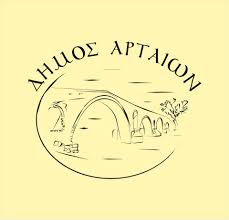 ΔΗΜΟΣ ΑΡΤΑΙΩΝ ΓΡΑΦΕΙΟ ΤΥΠΟΥ ΕΠΙΚΟΙΝΩΝΙΑΣ & ΔΗΜ. ΣΧΕΣΕΩΝ    Περιφερειακή οδός & Αυξεντίου
47100
26813 62211                        
26813 62253
press@arta.grΔΕΛΤΙΟ ΤΥΠΟΥΚλειστά για προληπτικούς λόγους τα ΚΑΠΗ του Δήμου Αρταίων.Στο πλαίσιο των νέων μέτρων που ανακοινώθηκαν από το Υπουργείο Υγείας για την προστασία του πληθυσμού και κυρίως, των ευπαθών ομάδων από πιθανή εξάπλωση του Κορωνοϊού, αναστέλλεται από σήμερα και για 4 εβδομάδες  η λειτουργία των ΚΑΠΗ του Δήμου Αρταίων.  Ειδικότερα, κλειστά θα παραμείνουν έως και τις 5 Απριλίου το κεντρικό ΚΑΠΗ και το ΚΑΠΗ της Άνω Πόλης. 